Муниципальное автономное дошкольное образовательное учреждение детский сад п. ХолмогоровкаРАБОЧАЯ ПРОГРАММАОбразовательная область«Развитие речи» Модуль «Обучение грамоте»(старшая группа, четвёртый год обучения)на 2022– 2023 учебный год Разработчик:  воспитатель 1 квалификационной категории Циркель А.Н.п. Холмогоровка2022 г. СОДЕРЖАНИЕ 1.Пояснительная записка Рабочая программа (далее - Программа) по «Обучению грамоте»  для детей 5-6 лет является составной частью основной образовательной программы дошкольного образования МАДОУ детский сад «Солнышко», и составлена на основе использования образовательной программы  дошкольного образования «Детство» / под редакцией Т.И. Бабаевой, А.Г. Гогоберидзе, О.В. Солнцевой, в соответствии с  Федеральным законом  от 29 декабря 2012 г. № 273-ФЗ "Об образовании в Российской Федерации", Федеральным государственным образовательным стандартом дошкольного образования на основании Приказа Минобрнауки России от 17.10.2013 N 1155 "Об утверждении федерального государственного образовательного стандарта дошкольного образования" (Зарегистрировано в Минюсте России 14.11.2013 N 30384). Цель: создание благоприятных условий для формирования звуковой аналитико-синтетической активности как предпосылки обучения грамоте. Задачи:  формирование  первоначальных лингвистических представлений о слове, звуке, предложении; развитие звуко - буквенного анализа слова; правильное произношение всех звуков родного языка. Планируемые результаты освоения модуля К шести годам: Активно взаимодействует со сверстниками и взрослыми. Выражает свои мысли. Проявляет любознательность. Замечает речевые ошибки сверстников, доброжелательно исправляет их. Речь чистая, грамматически правильная, выразительная. Владеет средствами звукового анализа слов, определяет основные качественные характеристики звуков в слове (гласный-согласный) место звука в слове. Содержание модуля Формирование звуковой аналитико-синтетической активности как предпосылки обучения грамоте. 	 Освоение представления о существовании разных языков. Освоение терминов: «слово», «звук», «буква», «предложение», гласный и согласный звук, звуковой анализ слова. Освоение умений: делить на слоги двух-трехслоговые слова. Осуществлять звуковой анализ простых трехзвуковых слов: интонационно выделять звуки в слове, различать гласные и согласные звуки, определять твердость и мягкость согласных, составлять схемы звукового состава слова; составлять предложения по живой модели; определять количество и последовательность слов в предложении; развивать мелкую моторику кистей рук: раскрашивание, штриховка, мелкие мозаики. Календарно-тематическое планирование «Обучение грамоте» Описание учебно-методического и материально-технического обеспечения образовательной деятельности 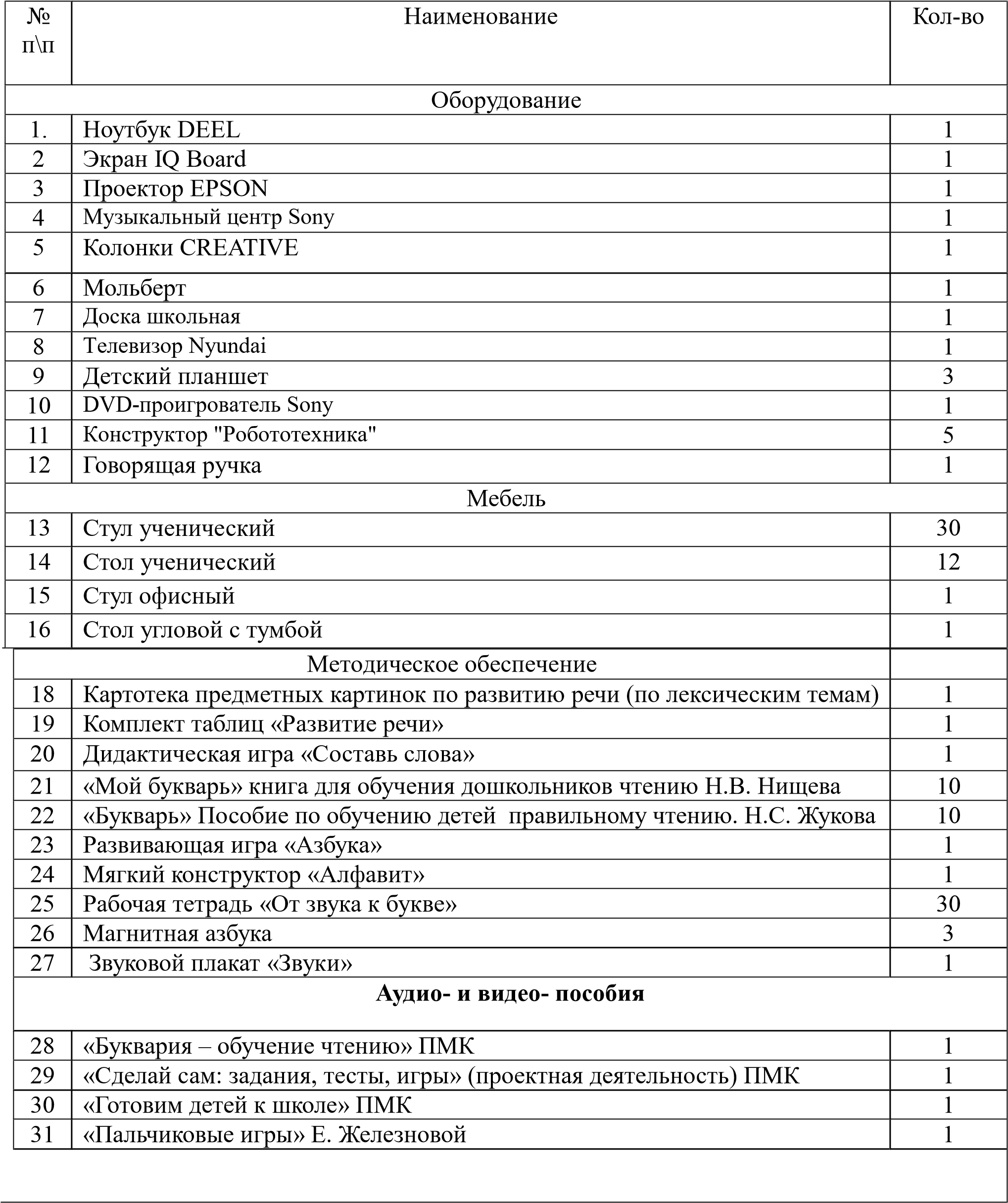 5.1. Список литературы Детство: примерная основная общеобразовательная программа дошкольного образования/Т.И. Бабаева, А.Г. Гогоберидзе,  и др.  – СПб.: ООО «ИЗДАТЕЛЬСТВО «ДЕТСТВО-ПРЕСС», 2017.  Планирование и организация образовательного процесса дошкольного учреждения по примерной основной общеобразовательной программе «Детство»: учеб.-метод. пособие. – СПб.: ООО «ИЗДАТЕЛЬСТВО «ДЕТСТВО-ПРЕСС», 2017.  Андрианова Т.М. «В мире звуков и букв», АСТ-Астрель, 2016г. Затулина Г. Я. «Конспекты занятий по подготовке к обучению грамоте». «Центр педагогического образования», Москва 2016 год Колесникова Е. В. Программа «От звука к букве» Ювента, Москва, 2016 5. Оглоблина И.Ю. «Логопедический массаж: игры и упражнения», «ТЦ Сфера», 2016г. 6.Фадеева Ю.А, «В мире слов, букв и звуков», «ТЦ Сфера», 2016г. https://www.maam.ru https://infourok.ru  https://nsportal.ru   https://dohcolonoc.ru www.vospitatel-dou.ru                                                                                                                       Согласовано  на заседании педагогического                                                                                                                                                                             совета МАДОУ Детского сада п. Холмогоровка № 1 от «31» августа 2022 г.                                             Утверждено                                                                                                                   приказом  заведующего по                       МАДОУ Детскому саду п. Холмогоровка  протокол № 1 от «31» августа 2022 г.                                                                                                       Содержание разделов  Страницы Пояснительная записка  Планируемые результаты освоения модуля Содержание модуля Календарно-тематическое планирование Описание учебно-методического и материально-технического обеспечения образовательной деятельности 3 3 3 3 5 № п/п Раздел, тема Кол-во часов Раздел «Формирование звуковой аналитико-синтетической активности как предпосылки обучения грамоте» Раздел «Формирование звуковой аналитико-синтетической активности как предпосылки обучения грамоте» 18 1 Тема: «Слова и предложения» Цели: Учить выделять из речи слова, учить составлять предложения с заданным словом, воспитывать умение слушать речь других детей. 1 2 Тема: «Звуки и буквы А и О» Цели: Дать детям представление об отличии звука и буквы, помочь 1 усвоить понятие гласный звук. 3 Тема: «Звук и буква У» Цели: Учить детей слышать звук в словах и выделять его голосом. Помочь запомнить букву У. Читать ряд гласных УА, АУ. Развивать навыки звукового анализа слов. 1 4 Тема: «Звук и буква И» Цели: Учить выделять звук И в словах и фразах. Совершенствовать навыки деления слов на слоги. 1 5 Тема: «Звук и буква Ы» Цели: Учить находить местонахождение звука Ы в слове, продолжать учить детей делить слова на слоги. 1 6 Тема: «Буква Т, звуки Т и Ть» Цели: Повторение понятий СОГЛАСНЫЙ, ТВЕРДЫЙ, МЯГКИЙ звук. Учить детей читать прямые слоги с буквой Т, анализировать обратные слоги и обозначать их буквами 1 7 Тема: «Вопросительное предложение» Цели: Помочь детям запомнить понятия «вопросительное предложение», «знак вопроса». 1 8 Тема: «Звуки К и Кь, буква К» Цели: Учить детей дифференцировать звуки К и Кь,  делать сравнительный анализ слов КИТ и КОТ. 1 9 Тема: «Звуки С и Сь , буква С. Повторение понятия знак вопроса» Цели: Учить детей находить в словах слог с заданным звуком, помочь запомнить новую букву. 1 10 Тема: «Звуки П и Пь, буква П» Цели: Формировать навык звукового синтеза, умение добавлять звук в слово.  Повторить понятие «заглавная буква». 1 11 Тема: «Звук Ш, буква Ш» Цели: Закрепить произношение звука Ш, развивать умение делить слова на слоги. 1 12 Тема: «Звуки М и МЬ, Буква М, звуки звонкие и глухие» Цели: Учить детей различать звуки по звонкости, читать слоги и слова с буквой М 1 13 Тема: «Звуки Л и Ль, буква Л» Цели: Учить детей различать звуки Л и Ль, читать слова и слоги с новой буквой. 1 14 Тема: «Звуки Х и Хь, Буква Х» Цели: Учить детей находить звуки Х и Хь в словах, определять место звука в слове (начало, середина, конец слова), 1 15 Тема: «Звук Р» Цели: Закрепить произношение звука Р в словах и фразах. Развивать фонематический слух, навыки звукового анализа   1 16 Тема: «Звуки Н, Нь, буква Н» Цели: Учить детей различать звуки Н и Нь, читать слова с новой буквой. Развивать фонематический слух, составлять слово из заданных звуков. 1 17 Тема: «Закрепление понятий ЗВУК – СЛОГ – СЛОВО» Цели: Развивать слуховое внимание, учить детей составлять слова из готовых слогов 1 18 Тема: «Повторение тем «предложение», «заглавная буква». Цели: Учить детей составлять сложные предложения с заданным словом.  1 Всего  18 